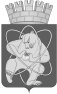 Городской округ«Закрытое административно – территориальное образование  Железногорск Красноярского края»АДМИНИСТРАЦИЯ ЗАТО г. ЖЕЛЕЗНОГОРСКПОСТАНОВЛЕНИЕ     22.06. 2023                                                                                                                                      № 1221г. ЖелезногорскО внесении изменений в постановление Администрации ЗАТО г. Железногорск от 21.06.2011 № 1064 «О создании комиссии по списанию имущества, входящего в состав Муниципальной казны ЗАТО Железногорск»	В соответствии с Уставом ЗАТО Железногорск, решением Совета депутатов ЗАТО г. Железногорск от 26.05.2011 № 15-94р «Об утверждении положения о порядке списания муниципального имущества в ЗАТО Железногорск»,	ПОСТАНОВЛЯЮ:Внести изменения в постановление Администрации ЗАТО г. Железногорск от 21.06.2011 № 1064 «О создании комиссии по списанию имущества, входящего в состав Муниципальной казны ЗАТО Железногорск», изложив приложение № 1 в новой редакции, согласно приложению к настоящему постановлению.2. Управлению внутреннего контроля Администрации ЗАТО г. Железногорск  (В.Г. Винокурова) довести настоящее постановление до сведения населения через газету «Город и горожане».          3. Отделу общественных связей Администрации ЗАТО г. Железногорск (И.С. Архипова) разместить настоящее постановление на официальном сайте Администрации ЗАТО г.Железногорск в информационно-телекоммуникационной сети «Интернет».4. Контроль над исполнением настоящего постановления возложить на первого заместителя Главы ЗАТО г. Железногорск по жилищно-коммунальному хозяйству Р.И. Вычужанина. 5. Настоящее постановление вступает в силу с момента его официального опубликования.Глава ЗАТО г. Железногорск                                                              Д.М. ЧернятинПриложение № 1к постановлению АдминистрацииЗАТО  г. Железногорскот 22.06.2023    № 1221Приложение № 1к постановлению АдминистрацииЗАТО г. Железногорскот  21.06.2011    № 1064Составкомиссии по списанию имущества,
входящего в состав Муниципальной казны ЗАТО ЖелезногорскГолдырева Т.В.     -первый заместитель Главы ЗАТО г.Железногорск по                                стратегическому планированию, экономическому развитию                                 и финансам, председатель комиссии         Захарова О.В.        -начальник отдела Комитета по управлению муниципальным                                имуществом Администрации ЗАТО г. Железногорск,                                заместитель председателя комиссииБелошапкина Н.Ф. -главный специалист отдела Комитета по управлению                                 муниципальным имуществом Администрации ЗАТО                                 г. Железногорск, секретарь комиссииЧлены комиссии:Акифьева О.Г.       -ведущий специалист по учету Муниципальной казны                                Комитета по управлению муниципальным имуществом                                Администрации ЗАТО г. ЖелезногорскБузун Н.В.             -исполняющий обязанности руководителя Управления                                градостроительства Администрации ЗАТО г. ЖелезногорскСинкина Т.В.         -заместитель руководителя Управления городского                                 хозяйства Администрации ЗАТО г. ЖелезногорскФедорова Е.Э.       -начальник отдела МКУ "Централизованная бухгалтерия"Шаповалова Г.А   -начальник отдела МКУ "Управление имуществом,                                 землепользования и землеустройства"Харабет А.И.  -депутат Совета депутатов ЗАТО г. Железногорск (по согласованию)